Infusion Therapy Physician Orders                                                                                                        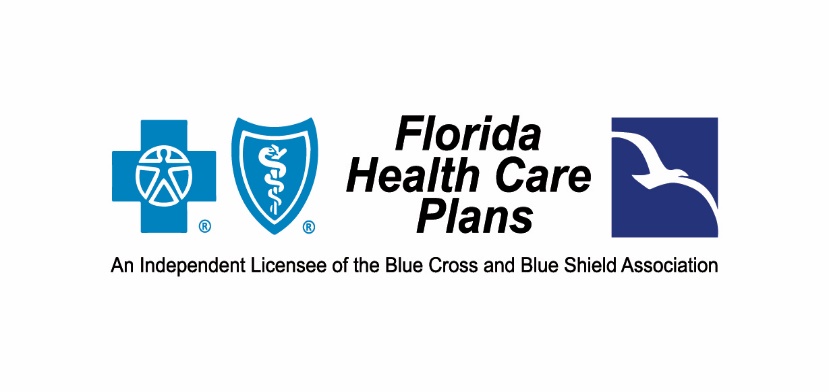 Infusion Therapy Physician Orders                                                                                                        Infusion Therapy Physician Orders                                                                                                        Infusion Therapy Physician Orders                                                                                                        Infusion Therapy Physician Orders                                                                                                        Infusion Therapy Physician Orders                                                                                                        Infusion Therapy Physician Orders                                                                                                        Name:Infusion Therapy Physician Orders                                                                                                        Infusion Therapy Physician Orders                                                                                                        Infusion Therapy Physician Orders                                                                                                        Infusion Therapy Physician Orders                                                                                                        Infusion Therapy Physician Orders                                                                                                        Infusion Therapy Physician Orders                                                                                                        Infusion Therapy Physician Orders                                                                                                         DOB:  Infusion Therapy Physician Orders                                                                                                        Infusion Therapy Physician Orders                                                                                                        Infusion Therapy Physician Orders                                                                                                        Infusion Therapy Physician Orders                                                                                                        Infusion Therapy Physician Orders                                                                                                        Infusion Therapy Physician Orders                                                                                                        Infusion Therapy Physician Orders                                                                                                        DR.Infusion Therapy Physician Orders                                                                                                        Infusion Therapy Physician Orders                                                                                                        Infusion Therapy Physician Orders                                                                                                        Infusion Therapy Physician Orders                                                                                                        Infusion Therapy Physician Orders                                                                                                        Infusion Therapy Physician Orders                                                                                                        Infusion Therapy Physician Orders                                                                                                             FHCP#Infusion Therapy Physician Orders                                                                                                        Infusion Therapy Physician Orders                                                                                                        Infusion Therapy Physician Orders                                                                                                        Infusion Therapy Physician Orders                                                                                                        Infusion Therapy Physician Orders                                                                                                        Infusion Therapy Physician Orders                                                                                                        Infusion Therapy Physician Orders                                                                                                        ORDER DATE: HIGH RISK/ DO NOT USE ABBREVIEATIONS: U, IU, MS, MSO4, mGs04, QD, QODALWAYS WRITE OUT INTENDED MEANING AND USE METRIC.  DO NOT USE A ZERO AFTER A DECIMAL, ALWAYS USE A ZERO BEFORE A DECIMAL.HIGH RISK/ DO NOT USE ABBREVIEATIONS: U, IU, MS, MSO4, mGs04, QD, QODALWAYS WRITE OUT INTENDED MEANING AND USE METRIC.  DO NOT USE A ZERO AFTER A DECIMAL, ALWAYS USE A ZERO BEFORE A DECIMAL.HIGH RISK/ DO NOT USE ABBREVIEATIONS: U, IU, MS, MSO4, mGs04, QD, QODALWAYS WRITE OUT INTENDED MEANING AND USE METRIC.  DO NOT USE A ZERO AFTER A DECIMAL, ALWAYS USE A ZERO BEFORE A DECIMAL.HIGH RISK/ DO NOT USE ABBREVIEATIONS: U, IU, MS, MSO4, mGs04, QD, QODALWAYS WRITE OUT INTENDED MEANING AND USE METRIC.  DO NOT USE A ZERO AFTER A DECIMAL, ALWAYS USE A ZERO BEFORE A DECIMAL.HIGH RISK/ DO NOT USE ABBREVIEATIONS: U, IU, MS, MSO4, mGs04, QD, QODALWAYS WRITE OUT INTENDED MEANING AND USE METRIC.  DO NOT USE A ZERO AFTER A DECIMAL, ALWAYS USE A ZERO BEFORE A DECIMAL.HIGH RISK/ DO NOT USE ABBREVIEATIONS: U, IU, MS, MSO4, mGs04, QD, QODALWAYS WRITE OUT INTENDED MEANING AND USE METRIC.  DO NOT USE A ZERO AFTER A DECIMAL, ALWAYS USE A ZERO BEFORE A DECIMAL.HIGH RISK/ DO NOT USE ABBREVIEATIONS: U, IU, MS, MSO4, mGs04, QD, QODALWAYS WRITE OUT INTENDED MEANING AND USE METRIC.  DO NOT USE A ZERO AFTER A DECIMAL, ALWAYS USE A ZERO BEFORE A DECIMAL.HIGH RISK/ DO NOT USE ABBREVIEATIONS: U, IU, MS, MSO4, mGs04, QD, QODALWAYS WRITE OUT INTENDED MEANING AND USE METRIC.  DO NOT USE A ZERO AFTER A DECIMAL, ALWAYS USE A ZERO BEFORE A DECIMAL.HIGH RISK/ DO NOT USE ABBREVIEATIONS: U, IU, MS, MSO4, mGs04, QD, QODALWAYS WRITE OUT INTENDED MEANING AND USE METRIC.  DO NOT USE A ZERO AFTER A DECIMAL, ALWAYS USE A ZERO BEFORE A DECIMAL.HIGH RISK/ DO NOT USE ABBREVIEATIONS: U, IU, MS, MSO4, mGs04, QD, QODALWAYS WRITE OUT INTENDED MEANING AND USE METRIC.  DO NOT USE A ZERO AFTER A DECIMAL, ALWAYS USE A ZERO BEFORE A DECIMAL.Allergies: Allergies: Patient’s Weight: Patient’s Weight: Diagnosis:Patient’s Height:Patient’s Height:Diagnosis Code:Administer Medications: 1. Drug and Dose:  Administer Medications: 1. Drug and Dose:  Administer Medications: 1. Drug and Dose:  Administer Medications: 1. Drug and Dose:  Administer Medications: 1. Drug and Dose:  Administer Medications: 1. Drug and Dose:  Administer Medications: 1. Drug and Dose:  Administer Medications: 1. Drug and Dose:  Administer Medications: 1. Drug and Dose:  Administer Medications: 1. Drug and Dose:  Route:Route:Route:Frequency: Frequency: Frequency:  2. Drug and Dose:   2. Drug and Dose:   2. Drug and Dose:   2. Drug and Dose:   2. Drug and Dose:   2. Drug and Dose:   2. Drug and Dose:   2. Drug and Dose:   2. Drug and Dose:   2. Drug and Dose:  Route:Route:Route:Frequency: Frequency: Frequency:  Labs as ordered:  Labs as ordered:  Labs as ordered:  Venous access:    Venous access:    Venous access:    Peripheral     PICC Line      Implanted Port     Tunneled Catheter      Peripheral     PICC Line      Implanted Port     Tunneled Catheter      Peripheral     PICC Line      Implanted Port     Tunneled Catheter      Peripheral     PICC Line      Implanted Port     Tunneled Catheter      Peripheral     PICC Line      Implanted Port     Tunneled Catheter      Peripheral     PICC Line      Implanted Port     Tunneled Catheter      Peripheral     PICC Line      Implanted Port     Tunneled Catheter      Other:  Other:  Other:  May keep peripheral site for duration of therapy.  Anaphylaxis/Reaction orders:Stop Infusion.Keep IV line open with 0.9% sodium chloride.Notify physician.Monitor vital signs every 15 minutes until symptoms resolve.Check Oxygen saturation:  Oxygen at 2 L/min. via nasal cannula if less than 90% or clinical signs of respiratory distress.Administer diphenhydramine (Benadryl) 25 mg IV.  May repeat once, if necessary.Solu-Cortef 100 mg IVP over 30-60 seconds.Epinephrine (1 mg/1 ml) 0.3 mg subcutaneously or IM with any signs for respiratory distress.Check with physician for new and additional pre-med orders if patient is re-challenged or re-treated. May remove PICC line when treatment complete, after confirming with physician.   If the patient is admitted to the hospital, the ED, or transferred via EVAC, complete the transfer form including medication reconciliation order sheet.   May keep peripheral site for duration of therapy.  Anaphylaxis/Reaction orders:Stop Infusion.Keep IV line open with 0.9% sodium chloride.Notify physician.Monitor vital signs every 15 minutes until symptoms resolve.Check Oxygen saturation:  Oxygen at 2 L/min. via nasal cannula if less than 90% or clinical signs of respiratory distress.Administer diphenhydramine (Benadryl) 25 mg IV.  May repeat once, if necessary.Solu-Cortef 100 mg IVP over 30-60 seconds.Epinephrine (1 mg/1 ml) 0.3 mg subcutaneously or IM with any signs for respiratory distress.Check with physician for new and additional pre-med orders if patient is re-challenged or re-treated. May remove PICC line when treatment complete, after confirming with physician.   If the patient is admitted to the hospital, the ED, or transferred via EVAC, complete the transfer form including medication reconciliation order sheet.   May keep peripheral site for duration of therapy.  Anaphylaxis/Reaction orders:Stop Infusion.Keep IV line open with 0.9% sodium chloride.Notify physician.Monitor vital signs every 15 minutes until symptoms resolve.Check Oxygen saturation:  Oxygen at 2 L/min. via nasal cannula if less than 90% or clinical signs of respiratory distress.Administer diphenhydramine (Benadryl) 25 mg IV.  May repeat once, if necessary.Solu-Cortef 100 mg IVP over 30-60 seconds.Epinephrine (1 mg/1 ml) 0.3 mg subcutaneously or IM with any signs for respiratory distress.Check with physician for new and additional pre-med orders if patient is re-challenged or re-treated. May remove PICC line when treatment complete, after confirming with physician.   If the patient is admitted to the hospital, the ED, or transferred via EVAC, complete the transfer form including medication reconciliation order sheet.   May keep peripheral site for duration of therapy.  Anaphylaxis/Reaction orders:Stop Infusion.Keep IV line open with 0.9% sodium chloride.Notify physician.Monitor vital signs every 15 minutes until symptoms resolve.Check Oxygen saturation:  Oxygen at 2 L/min. via nasal cannula if less than 90% or clinical signs of respiratory distress.Administer diphenhydramine (Benadryl) 25 mg IV.  May repeat once, if necessary.Solu-Cortef 100 mg IVP over 30-60 seconds.Epinephrine (1 mg/1 ml) 0.3 mg subcutaneously or IM with any signs for respiratory distress.Check with physician for new and additional pre-med orders if patient is re-challenged or re-treated. May remove PICC line when treatment complete, after confirming with physician.   If the patient is admitted to the hospital, the ED, or transferred via EVAC, complete the transfer form including medication reconciliation order sheet.   May keep peripheral site for duration of therapy.  Anaphylaxis/Reaction orders:Stop Infusion.Keep IV line open with 0.9% sodium chloride.Notify physician.Monitor vital signs every 15 minutes until symptoms resolve.Check Oxygen saturation:  Oxygen at 2 L/min. via nasal cannula if less than 90% or clinical signs of respiratory distress.Administer diphenhydramine (Benadryl) 25 mg IV.  May repeat once, if necessary.Solu-Cortef 100 mg IVP over 30-60 seconds.Epinephrine (1 mg/1 ml) 0.3 mg subcutaneously or IM with any signs for respiratory distress.Check with physician for new and additional pre-med orders if patient is re-challenged or re-treated. May remove PICC line when treatment complete, after confirming with physician.   If the patient is admitted to the hospital, the ED, or transferred via EVAC, complete the transfer form including medication reconciliation order sheet.   May keep peripheral site for duration of therapy.  Anaphylaxis/Reaction orders:Stop Infusion.Keep IV line open with 0.9% sodium chloride.Notify physician.Monitor vital signs every 15 minutes until symptoms resolve.Check Oxygen saturation:  Oxygen at 2 L/min. via nasal cannula if less than 90% or clinical signs of respiratory distress.Administer diphenhydramine (Benadryl) 25 mg IV.  May repeat once, if necessary.Solu-Cortef 100 mg IVP over 30-60 seconds.Epinephrine (1 mg/1 ml) 0.3 mg subcutaneously or IM with any signs for respiratory distress.Check with physician for new and additional pre-med orders if patient is re-challenged or re-treated. May remove PICC line when treatment complete, after confirming with physician.   If the patient is admitted to the hospital, the ED, or transferred via EVAC, complete the transfer form including medication reconciliation order sheet.   May keep peripheral site for duration of therapy.  Anaphylaxis/Reaction orders:Stop Infusion.Keep IV line open with 0.9% sodium chloride.Notify physician.Monitor vital signs every 15 minutes until symptoms resolve.Check Oxygen saturation:  Oxygen at 2 L/min. via nasal cannula if less than 90% or clinical signs of respiratory distress.Administer diphenhydramine (Benadryl) 25 mg IV.  May repeat once, if necessary.Solu-Cortef 100 mg IVP over 30-60 seconds.Epinephrine (1 mg/1 ml) 0.3 mg subcutaneously or IM with any signs for respiratory distress.Check with physician for new and additional pre-med orders if patient is re-challenged or re-treated. May remove PICC line when treatment complete, after confirming with physician.   If the patient is admitted to the hospital, the ED, or transferred via EVAC, complete the transfer form including medication reconciliation order sheet.   May keep peripheral site for duration of therapy.  Anaphylaxis/Reaction orders:Stop Infusion.Keep IV line open with 0.9% sodium chloride.Notify physician.Monitor vital signs every 15 minutes until symptoms resolve.Check Oxygen saturation:  Oxygen at 2 L/min. via nasal cannula if less than 90% or clinical signs of respiratory distress.Administer diphenhydramine (Benadryl) 25 mg IV.  May repeat once, if necessary.Solu-Cortef 100 mg IVP over 30-60 seconds.Epinephrine (1 mg/1 ml) 0.3 mg subcutaneously or IM with any signs for respiratory distress.Check with physician for new and additional pre-med orders if patient is re-challenged or re-treated. May remove PICC line when treatment complete, after confirming with physician.   If the patient is admitted to the hospital, the ED, or transferred via EVAC, complete the transfer form including medication reconciliation order sheet.   May keep peripheral site for duration of therapy.  Anaphylaxis/Reaction orders:Stop Infusion.Keep IV line open with 0.9% sodium chloride.Notify physician.Monitor vital signs every 15 minutes until symptoms resolve.Check Oxygen saturation:  Oxygen at 2 L/min. via nasal cannula if less than 90% or clinical signs of respiratory distress.Administer diphenhydramine (Benadryl) 25 mg IV.  May repeat once, if necessary.Solu-Cortef 100 mg IVP over 30-60 seconds.Epinephrine (1 mg/1 ml) 0.3 mg subcutaneously or IM with any signs for respiratory distress.Check with physician for new and additional pre-med orders if patient is re-challenged or re-treated. May remove PICC line when treatment complete, after confirming with physician.   If the patient is admitted to the hospital, the ED, or transferred via EVAC, complete the transfer form including medication reconciliation order sheet.   May keep peripheral site for duration of therapy.  Anaphylaxis/Reaction orders:Stop Infusion.Keep IV line open with 0.9% sodium chloride.Notify physician.Monitor vital signs every 15 minutes until symptoms resolve.Check Oxygen saturation:  Oxygen at 2 L/min. via nasal cannula if less than 90% or clinical signs of respiratory distress.Administer diphenhydramine (Benadryl) 25 mg IV.  May repeat once, if necessary.Solu-Cortef 100 mg IVP over 30-60 seconds.Epinephrine (1 mg/1 ml) 0.3 mg subcutaneously or IM with any signs for respiratory distress.Check with physician for new and additional pre-med orders if patient is re-challenged or re-treated. May remove PICC line when treatment complete, after confirming with physician.   If the patient is admitted to the hospital, the ED, or transferred via EVAC, complete the transfer form including medication reconciliation order sheet.  Physician Signature:Physician Signature:Physician Signature:Date:Date:Date:Telephone Number:Telephone Number:Telephone Number:Fax Number:Fax Number:Fax Number: